Príloha č. 1 - Podrobná špecifikácia logického celku –  Mobilná aplikácia  1. Predmet prieskumu trhuZhotovenie softwarového diela v podobe mobilnej aplikácie (ďalej len mobilná aplikácia) a prislúchajúci redakčný systém na správu obsahu.Grafický návrh a vyhotovenie mobilnej aplikácie podľa požiadaviek obstarávateľa.Súčasťou dodávky je aj prevádzka a technická podpora dodaného softwarového riešenia.Mobilná aplikácia musí okrem slovenčiny podporovať aj lokalizáciu do jazykov: anglický, poľský a ruskýSúčasťou dodávky je aj galéria obrázkov, podľa požiadaviek objednávateľa k jednotlivým objektom / položkám. 2. Licencia a podporaNa celé softwarové dielo bude poskytnutá časovo neobmedzená licencia.Súčasťou dodania diela je jeho prevádzka a technická podpora na dobu 60 mesiacov odo dňa jeho prevzatia obstarávateľom.3. Technické požiadavky3.1 Technické požiadavky na mobilnú aplikáciuMobilná aplikácia musí fungovať v režime on-line (s pripojením do siete internet) aj off-line (bez pripojenia do siete internet).Dostupnosť mobilnej aplikácie musí byť zabezpečená 24 hodín denne.Mobilná aplikácia musí fungovať na mobilných telefónoch a tabletoch s operačným systémom Android a iOS a to v nasledovných verziách:iOSMobilná aplikácia bude funkčná pre verzie operačného systému iOS:  8.0., 9.0, 10.0Grafické rozhranie mobilnej aplikácie musí podporovať nasledovné rozlíšenia obrazoviek: 640x1136px (iPhone 5), 640x1136px, 750x1334px (iPhone 6),  1080x1920px (iPhone 7)AndroidMobilná aplikácia bude funkčná pre verzie operačného systému Android: 4.3, 4.4, 5.0, 6.0, 7.0Grafické rozhranie mobilnej aplikácie musí podporovať minimálne nasledovné rozlíšenia obrazoviek: Quad HD 1440p (1440x2560 pixelov), Full HD 1080p (1080x1920 pixelov), HD 720p (720x1280 pixelov), 1280x960, 960x640.Podpora novších mobilných operačných systémov, ktoré budú k dispozícii až po odovzdaní a prevzatí diela musí byť garantovaná dodávateľom na obdobie minimálne 4 roky po odovzdaní a prevzatí diela a bude predmetom osobitnej zmluvy resp. inej dohody medzi obstarávateľom a dodávateľom.Mobilná aplikácia nebude primárne vyžadovať GPS modul– neprítomnosť GPS modulu bude znamenať že na mape sa nezobrazí vaša aktuálna poloha ale bude možné pracovať s mapou vycentrovanou na stred.3.2 Technické požiadavky na redakčný systémRedakčný systém slúžiaci na správu obsahu pre mobilnú aplikáciu. Redakčný systém musí byť dostupný prostredníctvom webového rozhrania cez webové prehliadače na dohodnutej webovej adrese. Dostupnosť redakčného systému musí byť zabezpečená 24 hodín denne. Umiestnenie redakčného systému bude na serveroch dodávateľa. Redakčný systém musí byť kompatibilný minimálne s nasledovnými internetovými prehliadačmi:Mozilla Firefox 52Internet Explorer 11Safari 5Google Chrome 58Opera 443.3 Technické požiadavky serverovú infraštruktúru Pre dosiahnutie vysokej dostupnosti, škálovateľnosti riešenia a požiadavkám na bezpečnosť systému, architektúra tohto riešenia stavia na dostatočnej redundancii, vyhnutiu sa jedinému bodu  zlyhania (Single Point of Failure). Autentifikácia a oprávnenia sú zaručené dôsledným nastavením prístupových práv jednotlivých systémových a skutočných používateľov v rámci systému LDAP. Vysoká dostupnosť jednotlivých komponentov systému je zaručená redundanciou ako na prístupovej vrstve, tak aj na vrstve internej sieťovej a hardvérovej infraštruktúry.3.3.1 Topológia serverov Diagram 1 Architektúra základných komponentov a vrstiev riešenia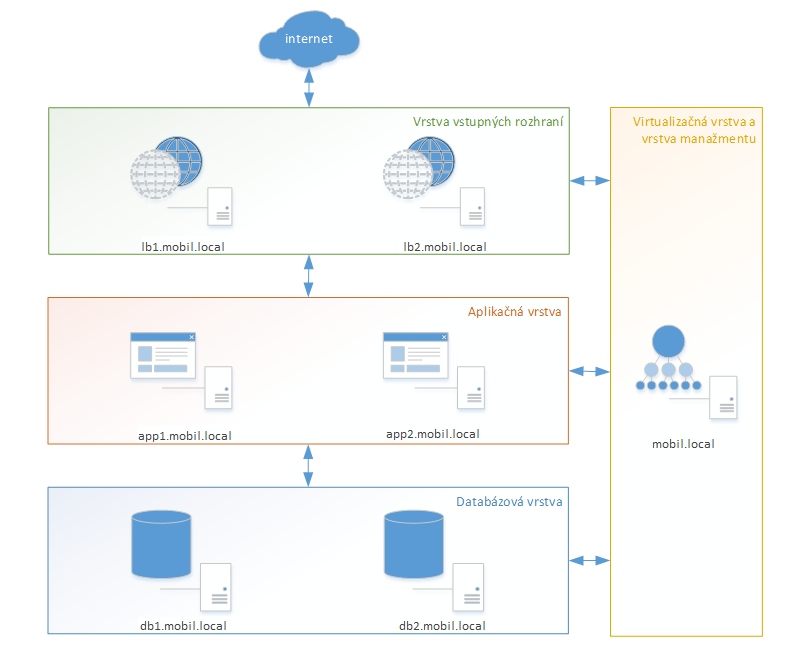 Všetky uvedené serveri existujú v rámci jediného virtualizačného prostredia na dedikovanom fyzickom stroji. Dedikovaný fyzický stroj je aktuálne totožný s manažment serverom. Konfigurácia je nastavená tak, aby umožňovala budúce jednoduché rozdelenie týchto serverov, ich pridávanie a rozloženie na viacero virtualizačných jednotiek a diskových polí.3.3.2 Sieťová architektúraArchitektúra sieťovej topológie zohľadňuje požiadavky na bezpečnosť riešenia. Komunikácia medzi jednotlivými vrstvami systému je zabezpečená oddelenými podsieťami s maskou /28 z pôvodného C rozsahu siete 10.53.71.0/24. Nasledovný diagram znázorňuje všetky existujúce siete v rámci systému.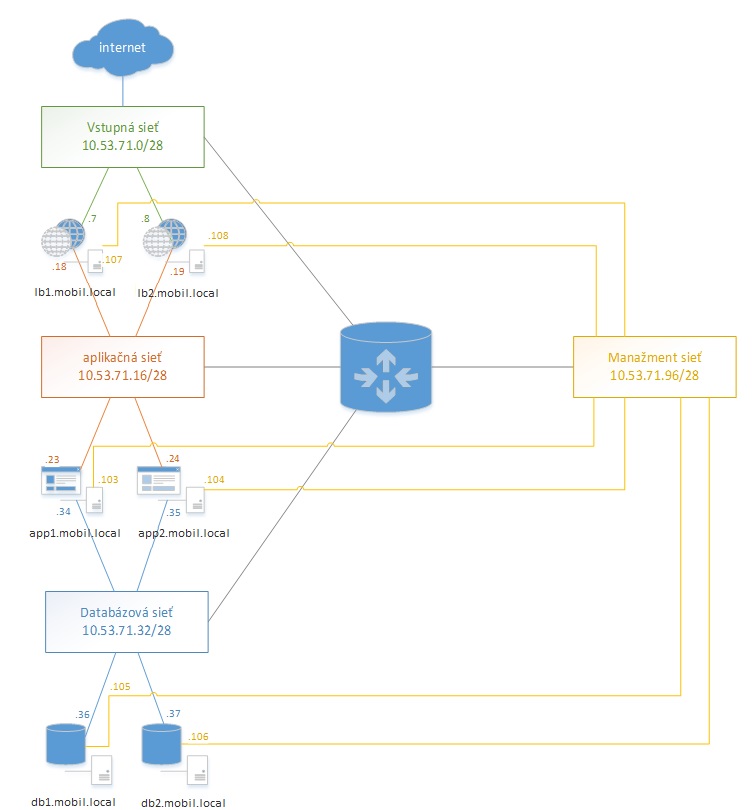 Diagram 2 Architektúra sieťovej topológieZoznam sietíManažment sieťVerejne mapovateľná vstupná sieťAplikačná sieťDatabázová sieť3.3.3 Hardvérová a systémová architektúraMobilná aplikácia je postavená na platforme postavenej nad jediným výkonným virtaulizačným master serverom, v rámci ktorého je inštancovaných viacero virtuálnych serverov komunikujúcich pomocou oddelených virtuálnych sietí. Táto architektúra zabezpečuje dostatočnú flexibilitu a nelimitovanú škálovateľnosť do budúcna.Operačný systémVšetky serveri používajú aktuálnu verziu Centos7 Linux distribúcie.3.3.4 Virtualizačné prostrediePlatformaPre virtualizáciu sa používa prostredie Citrix XEN. Správa virtuálnych serverov je možná aj cez grafické používateľské rozhranie Citrix XenCenter.Rozdelenie zdrojovV rámci spoločného virtualizovaného prostredia pre všetky serveri je pridelenie dostupných hardvérových zdrojov nasledovné:Dedikovaný diskový priestorObrazy dedikovaných pevných diskov virtuálnych serverov sú umiestnené pod /data/vps.Okrem 6 reálnych obrazov použitých jednotlivými servermi je tu dostupný aj template /data/vps/ mobil.template. Tento obraz obsahuje predinštalovaný operačný systém s niektorými základnými balíkmi, potrebnými na všetkých serveroch.4 Požiadavky na funkčnosť4.1 Požiadavky na funkčnosť mobilnej aplikácieFunkcionalita mobilnej aplikácie bude rozdelená do častí:4.1.1 Štartovacia obrazovkaŠtartovacia obrazovka sa musí zobrazovať v čase od spustenia až do úplného naštartovania mobilnej aplikácie.4.1.2 Menu aplikácieMenu aplikácie bude grafické príp. s doplňujúcim textom. Menu aplikácie bude zobrazené na každej hlavnej obrazovke aplikácie a bude obsahovať odkazy na všetky hlavné obrazovky aplikácie:MapaMiestaPodujatiaSlužby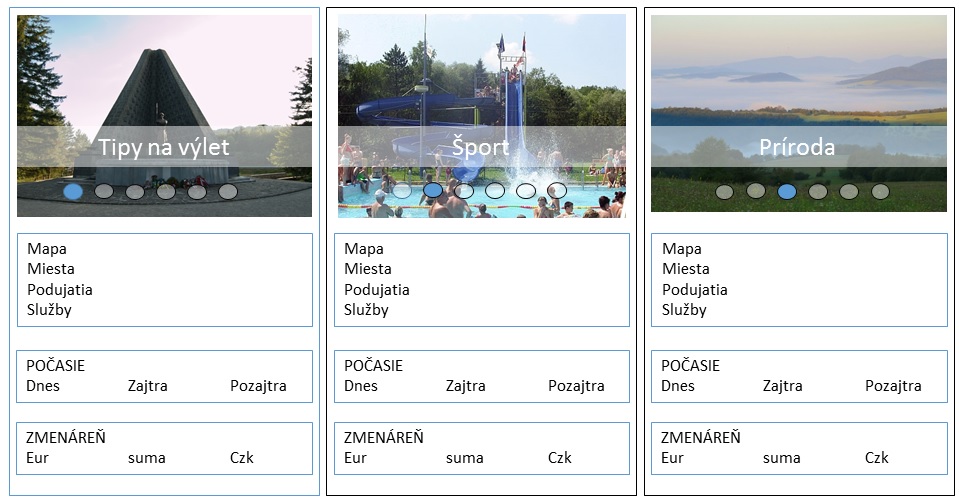 V hlavnej obrazovke bude aj možnosť pridať sa na zoznam odberateľov ktorý umožní zadať svoju emailovú adresu na ktorú budú zasielane novinky blížiace sa podujatia a iná zaujímavosti regiónu. Hlavné menu bude umožňovať aj prepínanie medzi jednotlivými jazykovými mutáciami.4.1.3 MapaMapa zobrazí aktuálnu polohu  Obrazovka Mapa bude obsahovať rôznu kombináciu nasledovných informácií:promo obrázkyInformácie o podujatiachnovinky a tipy na výlety spolu s náhľadovým obrázkomzobrazenie informácií a ich poradie musí byť definovateľné prostredníctvom redakčného systému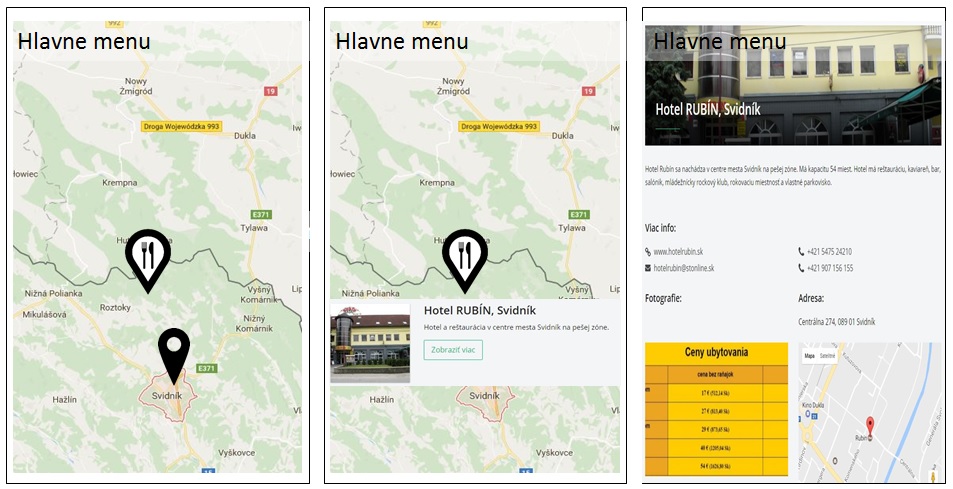 4.1.4 MiestaObrazovka Miesta bude obsahovať zoznam jednotlivých kategórií pre položky typu miesta t.j. najmä prevádzky (ubytovacie, stravovacie zariadenia), kultúrne pamiatky, inštitúcie, aquaparky, prírodné pamiatky, atraktivity regiónu, lyžiarske strediská, rôzne servisy a pod.)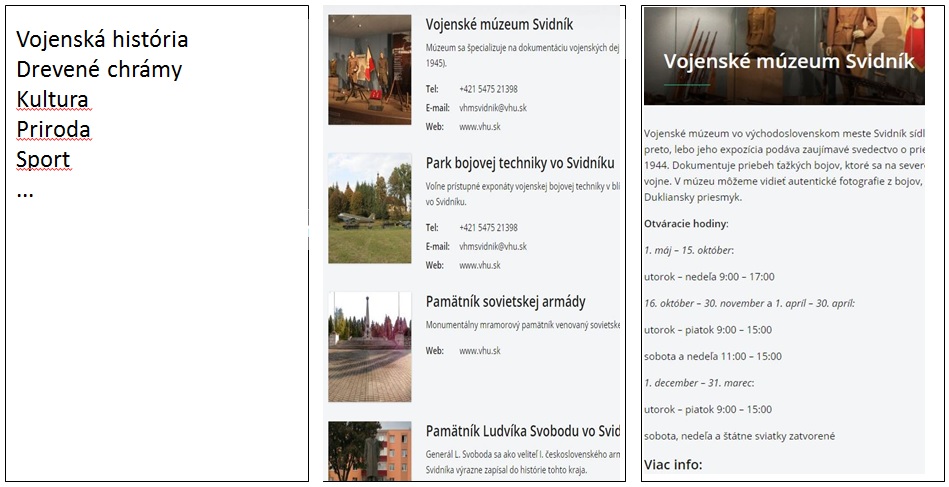 Každá kategória musí mať na obrazovke Miesta vlastné grafické stvárnenie (ikonu) príp. s doplňujúcim textom.Jednotlivé kategórie, ich grafické stvárnenie (ikona), príp. doplňujúci text a ich poradie musí byť definovateľné používateľom v redakčnom systéme.Každé miesto musí mať možnosť ohodnotenia formou 0 až 5 hviezdičiek. Pričom priemer jednotlivých hodnotení sa bude zobrazovať v náhľade daného miesta.4.1.4.1 Detail zobrazenia pre kategórie typu miestaKaždá jednotlivá kategória určená pre miesta musí podporovať zobrazenie miest v mapovom zobrazení a v zobrazení vo forme zoznamu o jednotlivých miestach/zariadeniach zaradených v rámci kategórie.Mapové zobrazenieNa podkladovej mape dostupnej v rámci systému (iOS - Apple Mapy, Android - Google Mapy) budú znázornené jednotlivé miesta (zariadenia, prevádzky, atrakcie, pamiatky, ...) ako body jednotlivých umiestnené podľa GPS súradníc. Mapové zobrazenie musí podporovať zobrazenie vlastného obrázku miesta pokiaľ je tento definovaný. Ak nie je vlastný obrázok definovaný musí zobraziť všeobecný obrázok kategórie. Vlastné a všeobecné obrázky kategórií musia byť definovateľné prostredníctvom redakčného systému. Po kliknutí na obrázok musí aplikácia zobraziť základné informácie o mieste (minimálne názov) v plávajúcom okne. Po kliknutí na plávajúce okno musí aplikácia zobraziť detailné informácie o mieste.Zobrazenie zoznamuZobrazenie miest ako zoznamu musí obsahovať minimálne nasledovné informácie:názov miesta (zariadenia, prevádzky, atrakcie, pamiatky, ...)zobrazenie vlastného obrázku miesta pokiaľ je tento definovaný. Ak nie je vlastný obrázok definovaný musí zobraziť všeobecný obrázok kategórieak sú dostupné GPS služby a zadané súradnice pre miesto musí zobraziť vypočítanú vzdialenosť od aktuálnej polohy návštevníka odkaz na detailné informácie o mieste4.1.4.1.1 Detail zobrazenia pre jednotlivé položky typu miestoDetail zobrazenia pre jednotlivé položky typu miesto musí umožňovať zadávať a zobrazovať minimálne tieto informácie:názov miestavlastný obrázok miesta pokiaľ je tento definovaný. Ak nie je vlastný obrázok definovaný musí zobraziť všeobecný obrázok kategórievšetky texty budú obsahovať tri jazykové mutácie (SVK, PL a EN)adresu: popisné číslo, ulica, obecpoznámku k umiestneniutel. kontaktemailový kontaktadresa www stránkyiná webová adresa, napríklad odkaz na publikovaný PDF dokumentotváracie hodinypríp. poznámka k otváracím hodinámúvodný text definujúci dané miestodetailný popis miestagalériu obrázkov možnosť navigovať ku miestuV prípade špeciálnych miest (napr. špeciálne prevádzky ako sú horské strediská a pod.) aj ďalšie doplňujúce informácie:cenovú kategóriuvstupnétext pre určeniezjazdovky:číslonázovobtiažnosťvýška snehovej pokrývkyvýšku hornej stanice vlekuprevýšeniedĺžka zjazdovkyosvetlenieinformácia o aktuálnej premávke vleku (v prevádzke / nepremáva)lanovkyčíslonázovvýšku hornej stanice lanovkyprepravná kapacitatyp lanovkyinformácia o aktuálnej premávke vleku (v prevádzke / nepremáva)V prípade, že niektoré položky nie sú vyplnené, aplikácia ich nesmie zobrazovať.4.1.5 PodujatiaObrazovka podujatia bude obsahovať zoznam jednotlivých kategórií.Každá kategória musí mať na obrazovke Trasy vlastné grafické stvárnenie (ikonu) príp. s doplňujúcim textom.Jednotlivé kategórie, ich grafické stvárnenie (ikona), príp. doplňujúci text a ich poradie musí byť definovateľné používateľom v redakčnom systéme.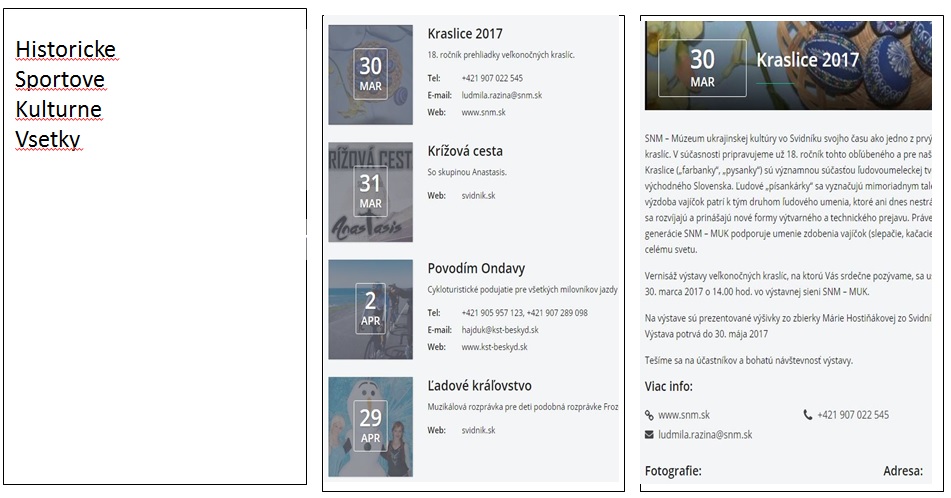 4.1.5 SlužbyObrazovka podujatia bude obsahovať zoznam jednotlivých kategórií pre položky typu trasa t.j. najmä turistické, cykloturistické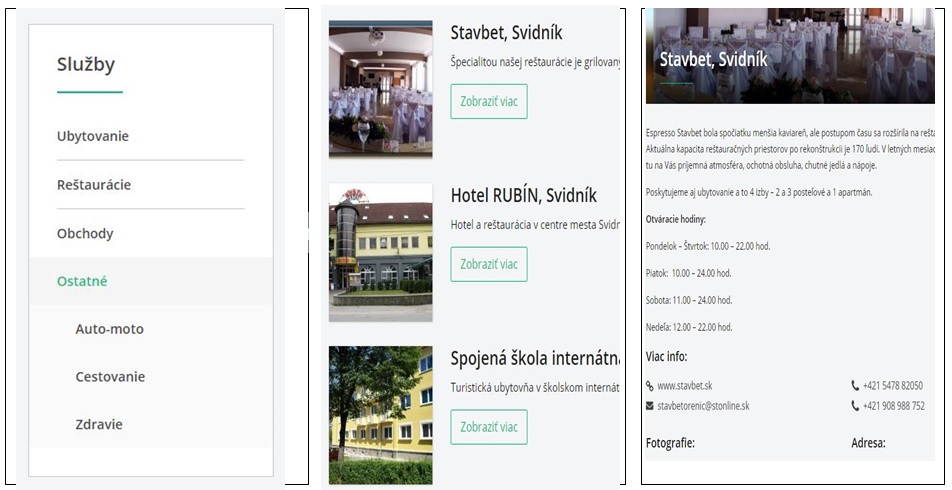 Kategória služieb bude obsahovať podkategórie, ktoré budú obsahovať poskytovateľov služieb zlúčených do logických celkov ako napríklad ubytovanie, reštaurácie, potraviny,...4.1.5 OstatnéAplikácia bude v nasledujúcej verzii obsahovať obrazovku počasie a zmenáreň a pod.Mapy v režime off-lineAplikácia musí podporovať zobrazenie podkladových máp aj v režime off-line.4.2 Požiadavky na funkčnosť redakčného systémuRedakčný systém musí umožňovať minimálne nasledovné funkčnosti:prihlásenie o grafického rozhrania pomocou prihlasovacieho mena a heslaspráva používateľov – prideľovanie a správa prístupových práv používateľov za účelom správy obsahu mobilnej aplikáciezadávanie, úpravu a vymazávanie všetkých kategórií v rámci miest, podujatí a služieb.zadávanie, úpravu a vymazávanie všetkých položiek pre akcie, miesta a trasy obsiahnuté v popise funkčnosti mobilnej aplikácie v časti 4.1.3 až 4.1.5Názov sieteIPMaskaPopisInbound tier10.53.71.0/28Rozsah mapovateľný na verejne dostupné IPApplication tier10.53.71.16/28Sieť aplikačnej vrstvy pre komunikáciu medzi aplikačnými servermi a vrstvou load ballancerovDatabase tier10.53.71.32/28Sieť databázovej vrstvy pre komunikáciu medzi aplikačnými servermi a databázovým clustromManagement tier10.53.71.96/28Sieť pre prístup na manažment rozhrania jednotlivých serverovInterconnect - app192.168.1.0/24Privátna sieť pre prepojenia medzi servermi v rámci aplikačnej vrstvyInterconnect - DB192.168.2.0/24Privátna sieť pre prepojenia medzi servermi v rámci databázovej vrstvyHostnameIPPopislb1-m.mobil.local10.53.71.107Manažment IP servera lb1lb2-m.mobil.local10.53.71.108Manažment IP servera lb2app1-m.mobil.local10.53.71.103Manažment IP servera app1app2-m.mobil.local10.53.71.104Manažment IP servera app2db1-m.mobil.local10.53.71.105Manažment IP servera db1db2-m.mobil.local10.53.71.106Manažment IP servera db2HostnameIPPopislb1.mobil.local10.53.71.7IP servera lb1lb2.mobil.local10.53.71.8IP servera lb2mgmt.mobil.local10.53.71.2Manažment IP spoločného manažment a virtualizačného master serveraprivate.mobil.local10.35.71.3Load balancovaná IP adresaHostnameIPPopislb1.mobil.local10.53.71.18IP servera lb1lb2.mobil.local10.53.71.19IP servera lb2app1.mobil.local10.53.71.23IP servera app1app2.mobil.local10.53.71.24IP servera app2HostnameIPPopisapp1.mobil.local10.53.71.34IP servera app1app2.mobil.local10.53.71.35IP servera app2db1.mobil.local10.53.71.36IP servera db1db2.mobil.local10.53.71.37IP servera db2HostnameRAM [MB]CPU [počet]HDD [GB]mgmt.mobil.local5004lb1.mobil.local250250lb2.mobil.local250250app1.mobil.local3000250app2.mobil.local3000250db1.mobil.local500250db2.mobil.local500250Celkovom80004300